 Williamsburg Area High School Students are invited to apply to Williamsburg Contemporary Art Center’s  STUDENT ART SHOW JANUARY 9 – FEBRUARY 9, 2018   - - - - - - - - - - - - - - - - - - - - - - - - - - - - - - - - -- - - - - - - - - - - - - - - - - -  - -   cut here - -- - - - - - - - - -  - - - - - - - - - - - - - - - - - - - - - - - - - - - - - - - - - - - - - - -LABELS:   A label must be attached to each piece of art.   
    110 Westover Ave   
  P.O. Box 388   Williamsburg, Virginia 23187  757-229-4949   
www.visitWCAC.org / visitWCAC@gmail.com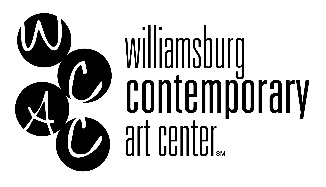 2018 INVITATIONALHIGH SCHOOL STUDENT SHOWCALL FOR ENTRIESEntry Deadlines:High School Art Dept: see your art teacher
Home-School Students: Tuesday, December 13, 2017ENTRY PROCEDURE:High School Students from Bruton, Jamestown, Warhill, Lafayette, Providence Classical School, Walsingham Academy and Williamsburg Christian Academy are invited to submit artwork to the Art Department at their school for inclusion in this show.  All Williamsburg area high school students are eligible to submit art, even if they are not currently enrolled in an art class. Each student may submit up to 4 pieces to the student art show.The Art Teachers at each school will be in charge of selecting the art to represent the school in this exhibit.  TYPES OF WORK:  Original works in any medium (painting, photography, sculpture, pottery, etc) executed by the student artist are eligible. ENTRY and Notification Forms must be completed by each student and submitted to the  along with the work being entered.   Identification labels must be attached to the back of matted/framed works or to the base of 3-dimensional works.SALES:  Student work may be for sale. Work not for sale should be marked “NFS”.  WCAC will take a 20% commission and Artists will receive 80% of the selling price of works sold.  Commissions collected on student art sales will support Art Education Programs at the gallery. 2018 AWARDS A guest judge will select the artwork to receive cash prizes for 1st, 2nd, 3rd Place and 8 Merit Awards. Twelve Honorable Mention Certificates will also be awarded. 
A People’s Choice Award will be chosen at the Members’ Preview on January 8. The Awards will be announced at a Reception for Students and their friends and families on Thursday, January 11 at 7:00 pm. 

SUBMISSION PROCEDURES:  High School Students should deliver their entries to their school’s art department by see your art teacher for date.  The Art Teachers will select the artwork to represent their school.Home-School students should deliver their entries to WCAC, 219 North Boundary St. by 3:00 pm on FRIDAY, December 15, 2017 to be juried by the WCAC H.S. Show committee for inclusion in the show.Teachers: All artwork must be entered into the online forms by Thursday, January 4, 2018. Each school is responsible for entering their student information & artwork details into the online forms.
The Contact Teacher for each school will be given a username and password to access the online Entry Forms.PREPARATION OF ENTRIES:  Two-dimensional works on paper should be matted and/or framed; Framed pieces and paintings on canvas must be wired for hanging (NO saw-tooth hangers, please). Please do NOT use duck tape for attaching wires – it doesn’t hold!  Accepted 2-D artwork must be shrink-wrapped or placed in cello bags in preparation for hanging; include a stiff backing behind the artwork & mat. 3-D artwork must be able to stand alone or have appropriate hanging hardware attached. Williamsburg Contemporary Art Center is not responsible for damage to artwork that is not stable.DELIVERY: Art work must be delivered to the new location, 110 Westover Ave., on Friday, January 5, 2018 between 2:30 and 4:30 p.m or by special appointment.
     ~ ALL WORK MUST REMAIN ON EXHIBITFOR THE DURATION OF THE SHOW ~NO EXCEPTIONS!!! 
PICK-UP:  Art work may be picked up on 
Friday, February 9, 3:00–4:30pm or 
Saturday, February 10, 10:00 am-noon 

FOR MORE INFORMATION: Contact Student Art Show chair: Karen Schwartz at 757-879-4328 or karenschwartz.art@gmail.comHome-School students should deliver their entries to WCAC, 219 North Boundary St. by 3:00 pm on FRIDAY, December 15, 2017 to be juried by the WCAC H.S. Show committee for inclusion in the show.Teachers: All artwork must be entered into the online forms by Thursday, January 4, 2018. Each school is responsible for entering their student information & artwork details into the online forms.
The Contact Teacher for each school will be given a username and password to access the online Entry Forms.PREPARATION OF ENTRIES:  Two-dimensional works on paper should be matted and/or framed; Framed pieces and paintings on canvas must be wired for hanging (NO saw-tooth hangers, please). Please do NOT use duck tape for attaching wires – it doesn’t hold!  Accepted 2-D artwork must be shrink-wrapped or placed in cello bags in preparation for hanging; include a stiff backing behind the artwork & mat. 3-D artwork must be able to stand alone or have appropriate hanging hardware attached. Williamsburg Contemporary Art Center is not responsible for damage to artwork that is not stable.DELIVERY: Art work must be delivered to the new location, 110 Westover Ave., on Friday, January 5, 2018 between 2:30 and 4:30 p.m or by special appointment.
     ~ ALL WORK MUST REMAIN ON EXHIBITFOR THE DURATION OF THE SHOW ~NO EXCEPTIONS!!! 
PICK-UP:  Art work may be picked up on 
Friday, February 9, 3:00–4:30pm or 
Saturday, February 10, 10:00 am-noon 

FOR MORE INFORMATION: Contact Student Art Show chair: Karen Schwartz at 757-879-4328 or karenschwartz.art@gmail.comENTRY 2018 WCAC   STUDENT  Each student must complete the following form.  Each piece of art must have a label attached to it.ENTRY 2018 WCAC   STUDENT  Each student must complete the following form.  Each piece of art must have a label attached to it.